                                                                                       ALLEGATO B (5XM)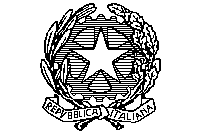 Ministero della Salute – Direzione Generale della Ricerca scientifica e Tecnologica______________________________________________________Data  Il Responsabile del Progetto 				Il Legale Rappresentante	Si autorizza al trattamento dei dati ai sensi del d.lgs. 196/2003Il Legale RappresentanteFondi 5 per mille ANNO ……....   -   Enti della Ricerca SanitariaAbstract ed elenco pubblicazioni scientificheENTE: ………………………………………………..………………………………Titolo del progetto: …….…………..………………………….……………..Abstract dei risultati ottenuti:Prodotti della Ricerca (correlati al progetto):Elenco pubblicazioni su riviste indicizzate-------